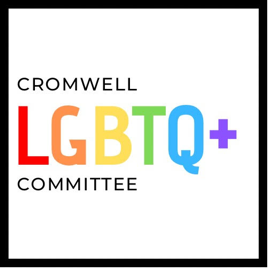 TOWN OF CROMWELLLGBTQ COMMITTEESPECIAL MEETINGThursday, September 14, 202307:00 P.M.AGENDA Call to order Roll Call/Pronouns Coming Out Day Event in October For the good of the organization Adjourn  This meeting will be held primarily over Zoom; please contact jndemetriades@gmail.com for further information.